اتحاد معاهدة التعاون بشأن البراءاتالجمعيةالدورة السابعة والأربعون (الدورة العادية العشرون)جنيف، من 5 إلى 15 أكتوبر 2014بعض المسائل المتعلقة باتحاد لشبونة: اقتراح الولايات المتحدة الأمريكية إلى جمعية اتحاد معاهدة التعاون بشأن البراءاتوثيقة من إعداد المكتب الدوليفي بلاغ بتاريخ 3 سبتمبر 2015 ترد نسخة منه في المرفق، طلب وفد الولايات المتحدة الأمريكية جملة أمور منها إتاحة اقتراحه المعنون "بعض المسائل المتعلقة باتحاد لشبونة" كوثيقة عمل للمناقشة خلال الدورة السابعة والأربعين (الدورة العادية العشرين) لجمعية اتحاد معاهدة التعاون بشأن البراءات.إن جمعية اتحاد معاهدة التعاون بشأن البراءات مدعوة إلى النظر في البلاغ الوارد في مرفق هذه الوثيقة.[يلي ذلك المرفق]الدكتور فرانسس غريمدير عامالمنظمة العالمية للملكية الفكرية34, chemin des Colombettes1211 Geneva 20Switzerland3 سبتمبر 2015السيد الدكتور غري،وفقاً للمادة 5(4) من النظام الداخلي العام للويبو الوراد في مطبوع الويبو رقم 399 (FE) Rev.3، تطلب الولايات المتحدة إدراج الاقتراحات التالية (المرفقة طيه) في جدول أعمال ‏سلسلة الاجتماعات الخامسة والخمسين للدول الأعضاء في الويبو (جنيف، 5 إلى 14 أكتوبر 2015) بوصفها اقتراحات تُدرس في إطار بنود جدول الأعمال المعنية أو بوصفها بنود أعمال جديدة عند الاقتضاء:جمعية اتحاد معاهدة التعاون بشأن البراءات: بعض المسائل المتعلقة باتحاد لشبونة؛جمعية اتحاد مدريد: بعض المسائل المتعلقة باتحادي مدريد ولشبونة؛الجمعية العامة للويبو: بعض المسائل المتعلقة بلجنة الويبو الدائمة المعنية بقانون العلامات التجارية والتصاميم الصناعية والمؤشرات الجغرافية؛الجمعية العامة للويبو: بعض المسائل المتعلقة بإدارة وثيقة جنيف لاتفاق لشبونة؛الجمعية العامة للويبو: بعض المسائل المتعلقة باللجنة الحكومية الدولية المعنية بالملكية الفكرية والموارد الوراثية والمعارف التقليدية والفولكلور.وتطلب الولايات المتحدة أيضاً إعادة ترتيب بنود مشروع جدول الأعمال (الوثيقة WO/55/1 Prov.2) بحيث ترد "‏خدمات الملكية الفكرية العالمية" (البنود 19 إلى 23 من جدول الأعمال) التي تعتمد عليها ميزانية الويبو اعتماداً كبيراً قبل "‏مسائل البرنامج والميزانية والرقابة" (البندان 10 و11 من جدول الأعمال).وأرجو موافاتي بنسخة من مشروع جدول الأعمال المعدَّل بإدراج البنود المذكورة وإعادة ترتيب بنوده بناء على هذا الطلب.وتفضلوا بقبول فائق التقدير والاحترام،[التوقيع]ديبورا لاشلي جونسون‏الملحقة المعنية بشؤون الملكية الفكريةبعثة الولايات المتحدة في منظمة التجارة العالميةالمرفقاتبعض المسائل المتعلقة باتحاد لشبونةاقتراح الولايات المتحدة الأمريكية إلى جمعية اتحاد معاهدة التعاون بشأن البراءاتتقترح الولايات المتحدة على جمعية اتحاد معاهدة التعاون بشأن البراءات أن تنظر في اعتماد القرار التالي خلال دورتها السابعة والأربعين (الدورة العادية العشرين) (PCT/A/47):إصدار تعليمات بعدم استخدام إيرادات رسوم اتحاد معاهدة التعاون بشأن البراءات وأمواله الاحتياطية لتمويل مصروفات اتحاد لشبونة المباشرة أو غير المباشرة دون الحصول على إذن صريح من اتحاد معاهدة التعاون بشأن البراءات بذلك؛ما انفك اتحاد لشبونة يسجل عجزاً مالياً منذ سنوات عدة وإن لم يكن ذلك منذ إنشائه. فإضافة إلى تراكم هذا العجز نتيجة مصروفات الاتحاد المباشرة، لا يسهم اتحاد لشبونة إلا قليلاً في المصروفات المشتركة بين الاتحادات. وفضلاً عن ذلك وخلافاً لاتحاد معاهدة التعاون بشأن البراءات، لم تدفع الأطراف المتعاقدة في اتفاق لشبونة بشأن حماية تسميات المنشأ وتسجيلها على الصعيد الدولي ("اتفاق لشبونة") مساهماتها المقررة لاتحاد لشبونة ولم تنشئ صندوق أموال احتياطية منتظم أو تحشد رأس مال عاملاً لتمويل مصروفات اتفاق لشبونة أو حصته من المصروفات غير المباشرة للمنظمة العالمية للملكية الفكرية (الويبو). ولا تقدِّم تقارير الويبو عن العمليات المالية لاتحاد لشبونة صورة واضحة للوضع المالي للاتحاد. إذ لم تدوَّن في ميزانية بعض السنوات إيرادات اتحاد لشبونة ونفقاته على الإطلاق. ثم استأنفت الويبو تدوين إيرادات ونفقات نظام لشبونة في عام 2008 في إطار وثيقة البرنامج والميزانية ما بيَّن أن نظام لشبونة راكم عجزاً كبيراً. ففي عام 2014، بلغ العجز الناجم عن إيرادات ومصروفات الاتحاد المذكور 000 531 فرنك سويسري. وأعزى أعضاء اتحاد لشبونة هذا العجز إلى الاجتماعات المعقودة لمراجعة اتفاق لشبونة، ولكن تجدر الإشارة إلى أن مشكلة العجز في اتحاد لشبونة تسبق مسار المراجعة. وفي عام 2014، اقترحت الأمانة أول زيادة في رسوم لشبونة منذ عام 1994، ونص الاقتراح بوضوح على أن "إيرادات الرسوم لا تكفي حتى الآن لتغطية المصروفات التي يتحملها المكتب الدولي من أجل تسيير أعمال دائرة التسجيل الدولي لنظام لشبونة: ويتأتى 98 في المائة من إيرادات اتحاد لشبونة المذكورة أعلاه من مصادر أخرى غير الرسوم، ومنها حصة النظام من الإيرادات المتنوعة للويبو".وعلى مدار سنوات، لم يموَّل عجز لشبونة من مصادر الإيرادات الرئيسية التي تنص عليها المادة 11(4) من اتفاق لشبونة: إذ لم تزد الرسوم على مدار 20 عاماً ولم تقيَّم مساهمات الأطراف المتعاقدة الإلزامية بموجب المعاهدة منذ دخولها حيز النفاذ في عام 1966. وتجدر الإشارة إلى أن المادة 11(4)(ب) تنص على أن "يحدد مقدار هذا الرسم بحيث تكون إيرادات الاتحاد الخاص كافية في الظروف الاعتيادية لتغطية المصروفات التي يتحملها المكتب الدولي من أجل تسيير أعمال دائرة التسجيل الدولي دون الحاجة إلى تسديد المساهمات المشار إليها في الفقرة (3)"5" أعلاه". وبموجب المادة 11(4)(أ)، يتحمل المدير العام وجمعية لشبونة على التوالي مسؤولية اقتراح وإنفاذ زيادات في رسوم اتحاد لشبونة.ويبدو أن هذا العجز المستمر والمتفاقم قد موِّل من مصادر مختلفة عما حدِّد في المادة 11(3) من اتفاق لشبونة. وبلغنا أن عجز اتحاد لشبونة يموَّل من دائرتي التسجيل في نظام معاهدة التعاون بشأن البراءات ونظام مدريد بشأن التسجيل الدولي للعلامات ("اتفاق مدريد"). وعليه يساورنا قلق بالغ إزاء مخالفة خطة تمويل العجز هذه الأحكام التعاهدية لمعاهدة التعاون بشأن البراءات.وتعني ممارسة الويبو تخصيص المصروفات غير المباشرة (المصروفات المشتركة) بحسب "قدرة الاتحاد على التسديد" أن الاتحادات الضعيفة الأداء غير مسؤولة عن مصروفاتها غير المباشرة وأن الاتحادات الناجحة مثل اتحادي معاهدة التعاون بشأن البراءات ومدريد مضطرة لتغطية حصة متزايدة من إجمالي المصروفات غير المباشرة للاتحادات ومنها مصروفات لا تعود بأية "فائدة" على اتحاد معاهدة التعاون بشأن البراءات طبقاً لأحكام المادة 57 من معاهدة التعاون بشأن البراءات. إذ تنص المادة 57(1) من معاهدة التعاون بشأن البراءات على أن يسهم اتحاد معاهدة التعاون بشأن البراءات في تغطية المصروفات المشتركة بين الاتحادات "التي لا تخصص للاتحاد وحده، بل تخصص كذلك لاتحاد واحد أو أكثر من الاتحادات الأخرى التي تديرها المنظمة. وتكون حصة الاتحاد الخاص في هذه المصروفات المشتركة متناسبة مع الفائدة التي تعود عليه منها". ومع ذلك، تحدد وثائق البرنامج والميزانية "المصروفات المشتركة" لاتحاد معاهدة التعاون بشأن البراءات على نحو يتنافى مع المادة 57 نظراً إلى أن مصروفات اتحاد لشبونة المباشرة وغير المباشرة، التي لا يمكن اعتبارها مصروفات مشتركة مع اتحاد معاهدة التعاون بشأن البراءات واتحاد مدريد، قد خصصت بالكامل تقريباً لهذين الاتحادين.وإذ قرر أعضاء جمعية اتحاد لشبونة التغاضي عن مشورة لجنة التنسيق في عام 2014، فقد قرروا أن أعمال الاتحاد لا تعود بفائدة على الاتحادات الأخرى. ولا يمكن لاتحاد لشبونة الآن أن يرجع في قراره بغية الحصول على فائض إيرادات اتحاد معاهدة التعاون بشأن البراءات.فإذا اعتبر المكتب الدولي أن اتحاداً محققاً لإيرادات "غير قادر" على تسديد مصروفاته المباشرة وغير المباشرة نظراً إلى رفضه الامتثال للأحكام المالية المنصوص عليها في الاتفاق المؤسس له وعجز المكتب الدولي عن إدارة ميزانية هذا الاتحاد، تعيِّن عدم حصول الاتحاد المعني على حصة متساوية من الإيرادات التي تحققها الاتحادات الأخرى وتحافظ عليها. فبعبارة أخرى، إذا كان اتفاق لشبونة "لا يعود بأية فائدة" على الاتحادات الأخرى – وفقاً لما أعلنه أعضاء اتحاد لشبونة صراحة في عام 2014 عندما قرروا عقد مؤتمر دبلوماسي مغلق متوقعين تمويله رغم ذلك من ميزانيات الاتحادات الأخرى – تعين عدم استخدام ميزانيات الاتحادات الأخرى لتمويل أعمال اتحاد لشبونة من الآن فصاعدا.إن جمعية اتحاد معاهدة التعاون بشأن البراءات مدعوة إلى البت في ما يلي:عدم استخدام إيرادات رسوم اتحاد معاهدة التعاون بشأن البراءات وأمواله الاحتياطية لتمويل مصروفات اتحاد لشبونة المباشرة أو غير المباشرة دون الحصول على إذن صريح من اتحاد معاهدة التعاون بشأن البراءات بذلك.[نهاية المرفق والوثيقة]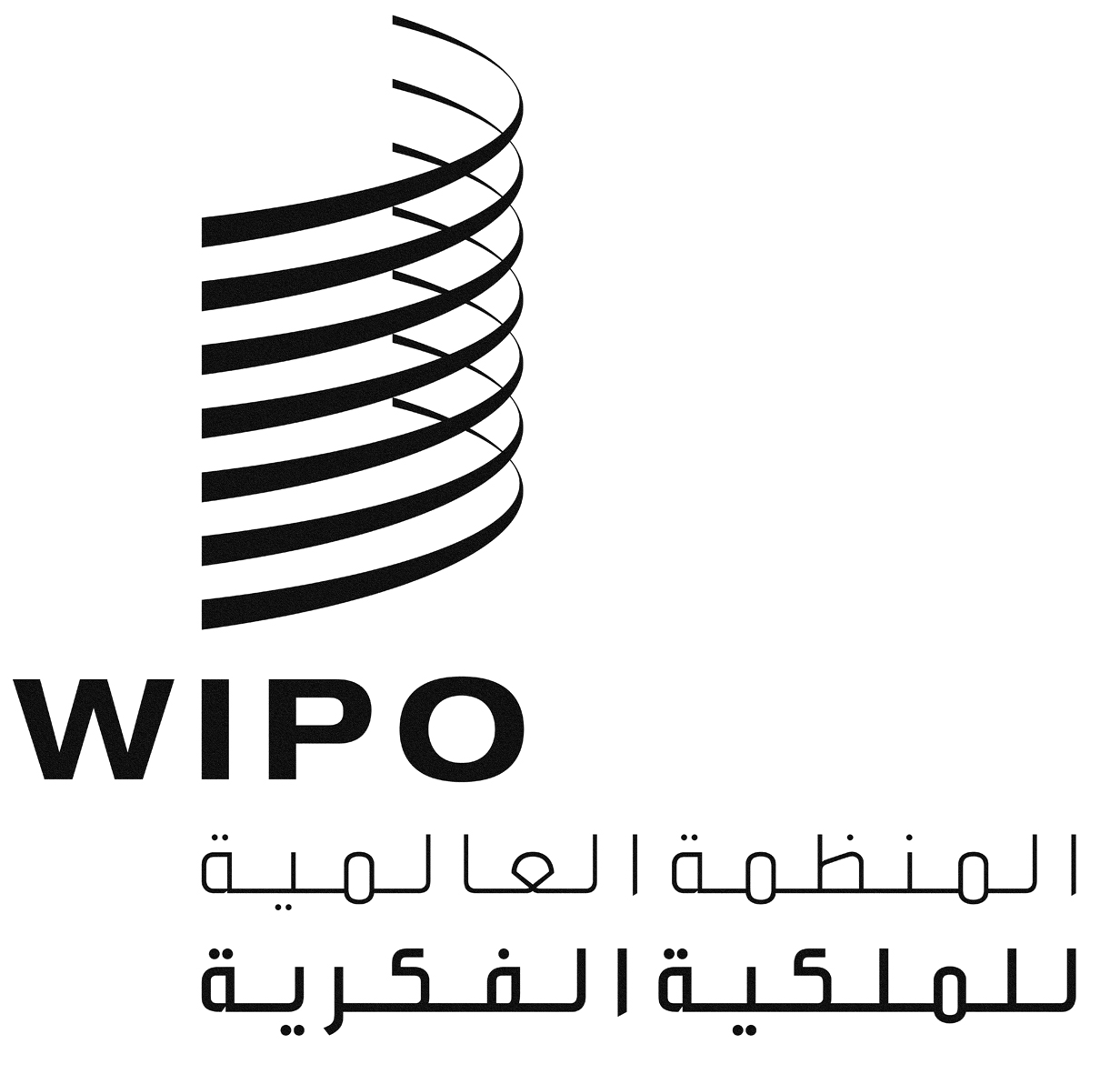 APCT/A/47/8PCT/A/47/8PCT/A/47/8الأصل: بالإنكليزيةالأصل: بالإنكليزيةالأصل: بالإنكليزيةالتاريخ: 4 سبتمبر 2015التاريخ: 4 سبتمبر 2015التاريخ: 4 سبتمبر 2015